Request Reference: 18190119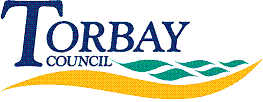 Date received: 18 April 2018Date response sent: 15 May 20181.	A list of high-rise tower blocks within your authority.2.	A copy of the latest fire safety assessment for each high-rise tower block under your authority.	Torbay Council do not own any Tower Blocks.